PHARMACY OPENING TIMES - SheffieldFriday 10th April 2020, Good FridayPHARMACY OPENING TIMES - SheffieldSunday 12th April 2020, Easter SundayPHARMACY OPENING TIMES - SheffieldMonday 13th April 2020, Easter MondayAsda PharmacyChaucer RoadParsons CrossS5 8NH0114 294 425009:00-18:00Asda Pharmacy1 Market StreetChapeltownS35 2UW0114 240 421009:00-18:00Asda PharmacyHandsworth RoadSheffieldS13 9LR0114 263 501009:00-18:00Boots44A High StreetMeadowhallS9 1EN0114 256 801109:00-21:00Boots214 Fulwood RoadBroomhillS10 3BB0114 266 063708:30-17:30Boots66 The MoorS1 4PA0114 272 545408:30-18:00BootsUnit 5, Heeley Retail ParkS8 0RG0114 258 264208:00-23:59BootsUnit D, Crystal Peaks Retail ParkS20 7JL0114 247 843008:00-23:59Boots50 Manor Park CentreS2 1WE0114 239 632109:00-18:00Boots4-6 High StreetS1 1QF0114 276 833308:00-18:00BootsWaitrose1-3 Ecclesall RoadS11 8HY0114 278 676209:00-18:00Boots252-254 West StreetS1 4EU0114 272 155408:30-18:00Lloyds PharmacySainsbury's Supermarket         Archer Road, MillhousesS8 0TD0114 235 144909:00-17:00Lloyds PharmacyUnit 38-39 Crystal Peaks West MallEckington WayS20 7PN0114 247 833510:00-16:00Morrison's Pharmacy299 The CommonEcclesfieldS35 9WJ0114 246 687409:00-18:00Sheffield Late Night Pharmacy277 Fulwood RoadSheffieldS10 3BD0114 266 521410:00-22:00Tesco Pharmacy50 Montgomery Terrace RoadUpperthorpeS6 3BU0345 677984108:00-20:00Tesco PharmacyTesco SuperstoreAbbeydale DriveS7 2QB0345 677962106:30-22:30Wicker Pharmacy55-67 Wicker SheffieldS3 8HT0114 272 767610:00-20:00BootsUnit 5, Heeley Retail ParkSheffieldS8 0RG0114 258 264210:00-16:00Sheffield Late Night Pharmacy277 Fulwood RoadSheffieldS10 3BD0114 266 521410:00-22:00Wicker Pharmacy55-67 WickerSheffieldS3 8HT0114 272 767610:00-20:00Woodhouse PharmacyWoodhouse Health Centre, Skelton LaneSheffieldS13 7LY0114 288 000408:00-18:00Asda PharmacyHandsworth RoadSheffieldS13 9LR0114 263 501009:00-18:00Asda Pharmacy1 Market StreetChapeltownS35 2UW0114 2404 21009:00-18:00Asda PharmacyChaucer RoadParsons CrossS5 8NH0114 294 425009:00-18:00Boots44A High StreetMeadowhallS9 1EN0114 256 801110:00-20:00Boots66 The MoorS1 4PA0114 272 545410:30-16:30BootsUnit 5, Heeley Retail ParkS8 0RG0114 258 264210:00-16:00BootsUnit D, Crystal Peaks Retail ParkS20 7JL0114 247 843010:30-16:30Boots4-6 High StreetS1 1QF0114 276 833310:00-17:00BootsWaitrose1-3 Ecclesall RoadS11 8HY0114 278 676210:30-16:00Lloyds PharmacyUnit 38-39, Crystal Peaks West MallEckington WayS20 7PN0114 247 833510:00-16:00Lloyds PharmacySainsbury's Supermarket         Archer Road, MillhousesS8 0TD0114 235 144909:00-17:00Morrison's Pharmacy299 The CommonEcclesfieldS35 9WJ0114 246687410:00-16:00Sheffield Late Night Pharmacy277 Fulwood RoadSheffieldS10 3BD0114 266 521410:00-22:00Tesco Pharmacy50 Montgomery Terrace RoadUpperthorpeS6 3BU0345 677984109:00-18:00Tesco PharmacyTesco SuperstoreAbbeydale DriveS7 2QB0345 677962109:00-18:00Wicker Pharmacy55-67 Wicker SheffieldS3 8HT0114 272767610:00-20:00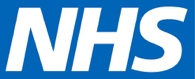 